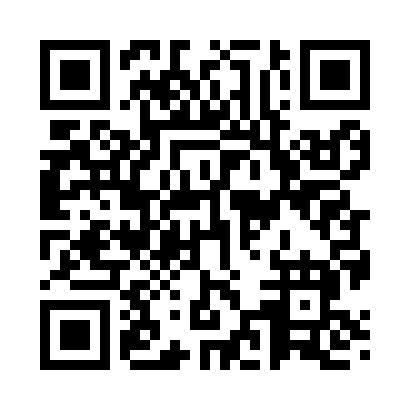 Prayer times for Ramshaw, Minnesota, USAMon 1 Jul 2024 - Wed 31 Jul 2024High Latitude Method: Angle Based RulePrayer Calculation Method: Islamic Society of North AmericaAsar Calculation Method: ShafiPrayer times provided by https://www.salahtimes.comDateDayFajrSunriseDhuhrAsrMaghribIsha1Mon3:165:181:145:289:1111:122Tue3:165:191:155:289:1011:123Wed3:175:191:155:289:1011:124Thu3:175:201:155:289:1011:125Fri3:185:211:155:289:0911:126Sat3:185:211:155:289:0911:127Sun3:195:221:155:289:0811:128Mon3:195:231:165:289:0811:129Tue3:205:241:165:289:0711:1110Wed3:205:251:165:289:0711:1011Thu3:225:261:165:289:0611:0912Fri3:245:271:165:289:0511:0813Sat3:255:281:165:279:0411:0614Sun3:275:291:165:279:0411:0515Mon3:295:301:165:279:0311:0316Tue3:315:311:165:279:0211:0117Wed3:335:321:175:279:0111:0018Thu3:345:331:175:269:0010:5819Fri3:365:341:175:268:5910:5620Sat3:385:351:175:268:5810:5421Sun3:405:361:175:258:5710:5322Mon3:425:371:175:258:5610:5123Tue3:445:381:175:258:5510:4924Wed3:465:391:175:248:5410:4725Thu3:485:411:175:248:5310:4526Fri3:505:421:175:248:5110:4327Sat3:525:431:175:238:5010:4128Sun3:545:441:175:238:4910:3929Mon3:565:451:175:228:4710:3730Tue3:585:471:175:228:4610:3531Wed4:005:481:175:218:4510:33